KAUNO MIESTO ALEKSOTO VIETOS VEIKLOS GRUPĖVeiverių g. 132, LT-46337 KaunasKVIETIMAS TEIKTI VIETOS PLĖTROS PROJEKTINIUS PASIŪLYMUS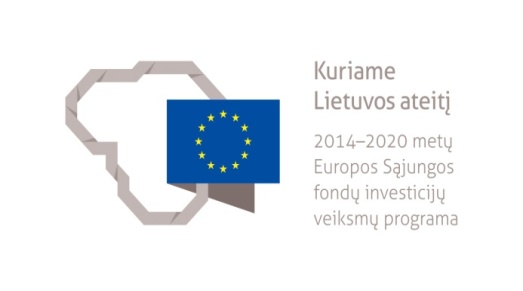 Finansuojama iš Europos socialinio fondo lėšų1.Vietos plėtros strategijos pavadinimasAleksoto vietos plėtros 2015-2020 m. strategija2.Vietos plėtros strategijos teritorijaAleksoto vietos veiklos grupės tikslinė teritorija: Aleksoto, Fredos (Žemosios ir Aukštosios), Julijanos, Jiesios, Narsiečių, Naugardiškės, Tirkiliškių, Kazliškių, Yliškių, Linksmadvario, Marvelės, Kazliškių bei I ir II Birutės dalys ir Nemuno sala. Žemėlapis pridedamas prie kvietimo.Besiribojanti teritorija: laikoma su tiksline teritorija besiribojanti zona, kuriai būdingi funkciniai ryšiai ir tos pačios infrastruktūros naudojimas su Žaliakalniu ir Aleksotu. Žemėlapis pridedamas prie kvietimo.3.Vietos plėtros strategijos tikslasPagerinti vietines įsidarbinimo galybes, didinti bendruomenių socialinę integraciją, išnaudojant vietos bendruomenių, verslo ir vietos valdžios ryšius4.Vietos plėtros strategijos uždavinys, veiksmas (-ai), kuriam įgyvendinti skelbiamas kvietimas teikti vietos plėtros pasiūlymus (toliau – Kvietimas)Uždavinys: Didinti bedarbių ir neaktyvių darbingų gyventojų užimtumą, siekiant pagerinti šių asmenų padėtį darbo rinkoje. 1.3.2. veiksmas:  Verslui pradėti, įskaitant savarankišką veiklą pradedančius asmenis, reikalingų priemonių suteikimas.5.Vietos plėtros strategijos planuojami rezultatai (tikslo, uždavinio, veiksmo, kuriam įgyvendinti skelbiamas kvietimas1 tikslo „Pagerinti vietines įsidarbinimo galybes, didinti bendruomenių socialinę integraciją, išnaudojant vietos bendruomenių, verslo ir vietos valdžios ryšius“ įgyvendinimo rezultatai:Rezultato rodiklis 1.R.1. „Darbingi asmenys (vietos bendruomenės nariai), kurių socialinė atskirtis sumažėjo dėl projekto veiklų dalyvių dalyvavimo projekto veiklose (praėjus 6 mėnesiams po projekto dalyvavimo ESF veiklose)“ - rodiklio reikšmė 2022 m. – 10 proc.;Rezultato rodiklis 1.R.2. „Projektų veiklų dalyvių, kurių padėtis darbo rinkoje pagerėjo praėjus 6 mėnesiams po dalyvavimo ESF veiklose dalis“ - rodiklio reikšmė 2022 m. – 20 proc.Rezultato rodiklis 1.R.3. “Socialinių partnerių organizacijose ar NVO savanoriaujančių dalyvių (vietos bendruomenės nariai) dalis praėjus 6 mėnesiams po dalyvavimo ESF veiklose”- rodiklio reikšmė 2022 m. – 10 proc.Rezultato rodiklis 1.R.4. Projektų veiklų dalyvių, įkūrusių ar išplėtusių verslą, praėjus 6 mėnesiams po dalyvavimo ESF veiklose, dalis - rodiklio reikšmė 2022 m. – 20 proc.1.3.uždavinio „Didinti gyventojų verslumą, siekiant pagerinti darbingų vietos veiklos grupės teritorijos gyventojų padėtį darbo rinkoje“ įgyvendinimo rezultatai:Produkto rodiklis: „BIVP projektų veiklų dalyviai (įskaitant visas tikslines grupes)“ . Rodiklio reikšmė - 105 asmenys.Produkto rodiklis: „Projektų, kuriuos visiškai arba iš dalies įgyvendino socialiniai partneriai ar NVO, skaičius“. Rodiklio reikšmė - 1 projektas. 1.3.2. veiksmo:  Verslui pradėti, įskaitant savarankišką veiklą pradedančius asmenis, reikalingų priemonių suteikimas rezultatai:Produkto rodiklis „BIVP projektų veiklų dalyviai (įskaitant visas tikslines grupes)“ – 50 asmenų.Siekiama, kad projektų veiklų dalyvių, įkūrusių ar išplėtusių verslą, praėjus 6 mėnesiams po dalyvavimo ESF veiklose, dalis sudarytų 20 proc.6.Kvietimui numatytas finansavimas265.000 EUR7.Didžiausia galima projektui skirti finansavimo lėšų suma265.000 EUR8.Tinkami vietos plėtros projektinių pasiūlymų pareiškėjai bei partneriaiViešieji ir privatūs juridiniai asmenys, kurių veiklos vykdymo vieta yra vietos plėtros strategijos įgyvendinimo teritorijojeGalimi pareiškėjai:Viešieji ir privatūs juridiniai asmenys, kurių veiklos vykdymo vieta* yra vietos plėtros strategijos įgyvendinimo teritorijoje.Galimi partneriai:Viešieji ir privatūs juridiniai asmenys, kurių veiklos vykdymo vieta* yra vietos plėtros strategijos įgyvendinimo teritorijoje ar besiribojančioje teritorijojePareiškėjai ir partneriai turi atitikti 2014-2020 metų Europos Sąjungos fondų investicijų veiksmų programos 8 prioriteto „Socialinės įtraukties didinimas ir kova su skurdu“ Nr. 08.6.1-ESFA-V-911 priemonės „Vietos plėtros strategijų įgyvendinimas“ projektų finansavimo sąlygų aprašą (toliau – PFSA) 13 ir 14 punkte taikomus reikalavimus. *Veiklos vykdymo vieta - vieta, kurios adresu yra  juridinio asmens buveinė ir (arba) yra nekilnojamas turtas, kurį nuosavybės, nuomos, panaudos ar kitais teisėtais pagrindais valdo juridinis asmuo ir kuriame nekilnojamąjį turtą valdantis asmuo ar jo atskiras padalinys, filialas, atstovybė vykdo faktinę veiklą.Pareiškėju ir partneriu gali būti juridiniai asmenys ar jų filialai, atstovybės.Pareiškėjas turi būti įregistruotas Juridinių asmenų registre ir veikti ne trumpiau nei 2 metus.9.Reikalavimai projektams (tikslinės grupės, būtinas prisidėjimas lėšomis, projekto trukmė ir kt.), remiamos veiklos, tinkamoms finansuoti išlaidosTikslinės grupės: Bedarbiai (tikslinė grupė galima tik  šiame kvietime nurodytai 1.1. veiklai “Gyventojų informavimas, konsultavimas, neformalusis mokymas, siekiant paskatinti juos pradėti verslą“).Ekonomiškai neaktyvūs* Aleksoto seniūnijos gyventojai **(tikslinė grupė galima tik  šiame kvietime nurodytai 1.1. veiklai “Gyventojų informavimas, konsultavimas, neformalusis mokymas, siekiant paskatinti juos pradėti verslą“).kuriems (ar kurių šeimoms) pagal Lietuvos Respublikos piniginės socialinės paramos nepasiturintiems gyventojams įstatymą yra teikiama socialinė parama (pvz., socialinės pašalpos, būsto šildymo išlaidų, geriamojo vandens išlaidų ir karšto vandens išlaidų kompensacijos). Tikslinė grupė galima tik  šiame kvietime nurodytai 1.1. veiklai “Gyventojų informavimas, konsultavimas, neformalusis mokymas, siekiant paskatinti juos pradėti verslą“.Verslininkai (fiziniai asmenys)***, kurie ne anksčiau kaip prieš 1 metus Aleksoto VVG teritorijoje yra pradėję vykdyti ūkinę komercinę veiklą. Tikslinė grupė galima tik  šiame kvietime nurodytai 1.2. veiklai “Pagalbos verslo pradžiai teikimas“.Labai mažos įmonės, ne anksčiau kaip prieš 1 metus registruotos Aleksoto VVG teritorijoje ir vykdančios ūkinę veiklą darbuotojai ir valdymo organų atstovai.  Tikslinė grupė galima tik  šiame kvietime nurodytai 1.2. veiklai “Pagalbos verslo pradžiai teikimas“.Veiksmo tikslas yra sustiprinti tikslinėms grupėms priklausančių asmenų (vietos bendruomenės narių) verslumo gebėjimus. * Ekonomiškai neaktyvus asmuo – asmuo, kuris nėra teritorinėje darbo biržoje registruotas kaip bedarbio statusą ar sustabdytą bedarbio statusą turintis asmuo ir kuris atitinka visas šias sąlygas:1. yra darbingas;2. nedirba pagal darbo sutartis ir darbo santykiams prilygintų teisinių santykių pagrindu;3.  nesiverčia individualia veikla; 4. neturi ūkininko statuso ar nėra ūkininko partneris, ar žemės ūkio veiklos subjektas ir (arba) yra atostogose vaikui prižiūrėti (iki vaikui sukaks treji metai).**Aleksoto seniūnijos gyventojas  – Lietuvos Respublikos piliečiu, užsienio valstybės piliečiu ar asmeniu be pilietybės esantis fizinis asmuo, kuris gyvena vietos plėtros strategijos įgyvendinimo teritorijoje. Laikoma, kad asmuo yra vietos plėtros strategijos įgyvendinimo teritorijos gyventoju, jei asmuo projekto dalyvio anketoje yra nurodęs savo gyvenamąją vietą (savivaldybę, miestą, gatvę, namo numerį), kuri yra vietos plėtros strategijos įgyvendinimo teritorijoje.***  Laikoma, kad fizinis asmuo savarankišką darbą vykdo ne ilgiau kaip vienerius metus, jei:- yra praėję ne daugiau nei vieni metai nuo jo individualios veiklos pradžios datos, nurodytos jam išduotoje individualios veiklos pažymoje, ir jam individualios veiklos pažyma individualiai veiklai vykdyti yra išduota pirmą kartą arba praėjus ne mažiau nei trims metams nuo anksčiau jo pagal individualios veiklos pažymą vykdytos individualios veiklos nutraukimo (taikoma asmenims, vykdantiems individualią veiklą pagal individualios veiklos pažymą);- arba yra praėję ne daugiau nei vieni metai nuo tada, kai jam pirmą kartą buvo išduotas verslo liudijimas (nesvarbu, kokiai veiklos rūšiai) (taikoma asmenims, vykdantiems individualią veiklą pagal verslo liudijimą). Finansavimo šaltiniai:Projekto finansuojamoji dalis gali sudaryti ne daugiau kaip 90 proc. visų tinkamų finansuoti projekto išlaidų. Pareiškėjas privalo savo ir (arba) kitų šaltinių lėšomis (savivaldybių biudžeto ir (ar) privačiomis lėšomis), ir (arba) nepiniginiu įnašu prisidėti prie projekto finansavimo ne mažiau nei 10 proc. visų tinkamų finansuoti projekto išlaidų. Projekto trukmė – iki 36 mėn.Tinkamos finansuoti išlaidos – tokios, kaip nustatyta PFSA 44 punkte ir yra skirtos PFSA nurodytų 10.3 veiklos įgyvendinimui: Nekilnojamasis turtas, statyba, rekonstravimas, remontas, ir kiti darbai, įranga, įrenginiai ir kitas turtas, projekto vykdymo išlaidos, informavimas apie projektą, netiesioginės išlaidos. Planuojant projekto išlaidas turi būti laikomasi PFSA 44-46, 48, 51-52, 54 punktuose nustatytų apribojimų. Netinkamos išlaidos yra detalizuotos PFSA 53 punkte.Remiamos veiklos:bendruomenės verslumui didinti (t. y. verslo kūrimui ir pradedamo verslo plėtojimui reikalingiems gebėjimams stiprinti) skirtų neformalių iniciatyvų įgyvendinimas (PFSA 10.3 veikla):gyventojų informavimas, konsultavimas, neformalusis mokymas, siekiant paskatinti juos pradėti verslą (PFSA 10.3.1 veikla). Vykdant šią veiklą vienam projekto veiklų dalyviui vidutiniškai tenkanti veikloms vykdyti skiriamo finansavimo lėšų suma gali sudaryti ne daugiau kaip 2.000,00 Eur. (PFSA 48 p.).pagalbos verslo pradžiai teikimas, t. y. (PFSA 10.3.2 veikla). Vykdant šią veiklą vienam jauno verslo subjektui tenkanti skiriamo finansavimo lėšų suma negali sudaryti daugiau kaip 10.000 EUR (dešimt tūkstančių eurų). Pagalba jauno verslo subjektui gali būti teikiama iki dviejų metų nuo jauno verslo subjekto veiklos pradžios:informavimo, konsultavimo (taip pat mentorystės), mokymo, pagalbos randant tiekėjus ir klientus, metodinės pagalbos ir kitų paslaugų verslui aktualiais klausimais teikimas jauno verslo subjektams (PFSA 10.3.2.1 veikla);verslo pradžiai reikalingų priemonių (t. y. patalpų, techninės, biuro ar kitos įrangos) suteikimas naudoti jauno verslo subjektams; šiame papunktyje nurodyta veikla finansuojama, jeigu ji projekte vykdoma kartu su bent viena iš šiame kvietime nurodytų 1.2.1 papunktyje nurodytų veiklų PFSA 10.3.2.2 veikla).Savanoriškos veiklos skatinimas (taip pat savanoriškoje veikloje ketinančių dalyvauti asmenų ir savanorius priimančių organizacijų konsultavimas, informavimas), atlikimo organizavimas ir savanorių mokymas. Šiame punkte nurodytos veiklos remiamos tiek, kiek reikalinga pirmame punkte nurodytai veiklai vykdyti, šiame punkte nurodyta veikla finansuojama, jeigu ji projekte vykdoma kartu pirmame punkte nurodyta veikla. (PFSA 10.5 p.). Minimalus dalyvių skaičius: 50Kiti reikalavimai: jei projektas bus įtrauktas į siūlomus finansuoti projektų sąrašus, atrinkti pareiškėjai, vykdantys šiame kvietime nurodytą 1.2 veiklą “Pagalbos verslo pradžiai teikimas” turės (PFSA 75.7 punktas):1. Iki projekto veiklų dalyvio įtraukimo į šiame kvetime nurodytą 1.2 veiklą, skirtą pagalbos verslo pradžiai teikimui, įgyvendinančiajai institucijai (Europos socialinio fondo agentūrai) pateikti vertinti:1.1. projekto vykdytojo ir (ar) partnerio (-ių) sudarytas susitarimas (-us) su jauno verslo subjektu dėl pagalbos verslo pradžiai jauno verslo subjektui teikimo; susitarime turi būti nurodyta jauno verslo subjekto veiklos sritis pagal įstatus, verslo liudijimą ar individualios veiklos pažymą, apibūdinta jauno verslo subjekto verslo pradžiai (plėtojimui) numatoma suteikti pagalba (išvardintos verslo pradžiai reikalingos paslaugos, kurios bus teikiamos jauno verslo subjektui, ir (ar) verslo pradžiai reikalingos priemonės, kuriomis bus sudaryta galimybė naudotis jauno verslo subjektui), jų teikimo / naudojimo terminai ir kitos, sutarties šalių nuomone, svarbios sąlygos), nurodyta maksimali jauno verslo subjektui numatomos suteikti pagalbos projekto lėšomis vertė (kuri nustatoma remiantis jauno verslo subjektui numatomų suteikti paslaugų ir (ar) priemonių kainomis rinkoje) ir kita susitarimo šalių nuomone, svarbi informacija;1.2. jauno verslo subjekto, su kuriuo sudarytas susitarimas dėl pagalbos jauno verslo subjektui teikimo, užpildyta Smulkiojo ir vidutinio verslo subjekto statuso deklaracija, kurios forma patvirtinta Lietuvos Respublikos ūkio ministro 2008 m. kovo 26 d. įsakymu Nr. 4-119 „Dėl Smulkiojo ir vidutinio verslo subjekto statuso deklaravimo tvarkos aprašo ir Smulkiojo ir vidutinio verslo subjekto statuso deklaracijos formos patvirtinimo“;2. Jauno verslo subjektui suteiktos verslo pradžiai reikalingos priemonės būtų naudojamos paties jauno verslo subjekto vykdomoje veikloje, neperduodant jų naudoti (nuomos, panaudos ar kt. pagrindais) tretiesiems asmenims, taip pat nurodytos priemonės nebūtų jauno verslo subjektui perduodamos valdyti nuosavybės teise; 3. projekto lėšomis įsigytos verslo pradžiai skirtos priemonės (t. y. techninė, biuro ar kita įranga) būtų naudojamos jauno verslo subjektų ne trumpiau kaip 3 (tris) metus nuo jų įsigijimo dienos (į šį laikotarpį įskaičiuojami laiko tarpai, kai verslo pradžiai skirtos priemonės nenaudojamos dėl to, kad projekto vykdytojas / partneris aktyviai ieško jauno verslo subjektų, kurių verslo pradžiai būtų reikalinga naudoti projekto lėšomis įsigytas priemones, ir (ar) dėl to, kad verslo pradžiai skirtos priemonės pagal savo paskirtį yra netinkamos naudoti tam tikro sezono metu); tuo atveju, kai verslo pradžiai skirta priemonė projekto lėšomis įsigyjama iki projekto veiklų pabaigos likus mažiau nei 3 (trims) metams, projekto vykdytojas turi užtikrinti, kad ši priemonė būtų naudojama jauno verslo subjektų ir po projekto veiklų įgyvendinimo pabaigos tol, kol pasibaigs 3 (trejų) metų laikotarpis po priemonės įsigijimo.Projekto sutartyje gali būti numatytas avansas. Avanso suma negali viršyti 30 proc. projektui įgyvendinti skirtos projekto finansavimo lėšų sumos (PFSA 78 punktas).10.Vietos plėtros projektinių pasiūlymų pateikimo terminas Kvietimo paskelbimo pradžia 2017-10-02 8:00, pabaiga 2018-01-22 17:00.11.Vietos plėtros projektinių pasiūlymų pateikimo būdasProjektiniai pasiūlymai turi būti įteikti pareiškėjo asmeniškai (pareiškėjo vadovo arba jo įgalioto asmens (tokiu atveju išduodamas įgaliojimas patvirtinamas pareiškėjo vadovo parašu ir antspaudu)) adresu: Veiverių g. 132, LT-46337 Kaunas.Teikiama: -vietos plėtros projektinio pasiūlymo (su apraše nurodytais priedais) originalas;-viena projektinio pasiūlymo su visais priedais kopija įrašyta į elektroninę laikmeną.12.Vietos plėtros projektinių pasiūlymų  atrankos kriterijai ir vertinimo balaiBendrieji vietos plėtros projektinių pasiūlymų administracinės atitikties bei naudos ir kokybės vertinimo kriterijai nustatyti  Aleksoto vietos plėtros 2015-2020 m. strategijos projektinių pasiūlymų vertinimo ir atrankos vidaus tvarkos apraše (dokumentas skelbiamas interneto svetainėje: http://www.aleksotovvg.lt/ Miesto VVG valdybos 2017 m. 09 mėn.  25 d. protokolu Nr. 07 patvirtintas specialusis vietos plėtros projektinių pasiūlymų naudos ir kokybės kriterijus ir vertinimo balai (nurodomi patvirtinti specialieji vertinimo kriterijai):Pareiškėjas yra nevyriausybinė organizacija arba valstybės/ savivaldybės nekontroliuojama asociacija, t. y. ne pelno siekiantis juridinis asmuo, nekontroliuojamas valstybės ar savivaldybės: šio juridinio asmens savininkė nėra valstybė ar savivaldybė arba juridinio asmens visuotiniame akcininkų susirinkime, visuotiniame dalininkų susirinkime ar visuotiniame narių susirinkime valstybei ir (ar) savivaldybei nepriklauso daugiau kaip 50 procentų balsų  (skiriama 5 balai).Sukūrusių ar išplėtojusių verslą  dalyvių skaičius praėjus 6 mėnesiams po dalyvavimo projekto veiklose:Sukurta ar išplėtota nemažiau kaip 10 verslų – 10 balų;Sukurta ar išplėtota nemažiau kaip 15 verslų – 15 balų;Sukurta ar išplėtota nemažiau kaip 20 verslų – 20 balų.Projekto veiklai vykdyti įtraukiami specialiai projekto metu apmokyti savanoriai (skiriama 5 balai).Vietos plėtros projektinis pasiūlymas daugiausiai gali surinkti 100 balų. Mažiausia privaloma surinkti balų suma, kad vietos plėtros projektinė paraiška būtų įtraukta į siūlomų finansuoti vietos plėtros projektų sąrašą, yra 55 balai.13.Susiję dokumentaiKvietimui aktualūs dokumentai:1. Aleksoto vietos plėtros 2015-2020 m. strategijos vietos plėtros projektinių pasiūlymų vertinimo ir atrankos vidaus tvarkos aprašas, patvirtintas Kauno miesto Aleksoto vietos veiklos grupės valdybos 2017 m. 09 mėn. 25 d. protokolu Nr.072. Aleksoto vietos plėtros 2015-2020 m. strategija;3. Lietuvos Respublikos vidaus reikalų ministro 2017 m. sausio 30 d. įsakymu Nr. 1V-77 patvirtintas 2014–2020 metų Europos Sąjungos fondų investicijų veiksmų programos 8 prioriteto „Socialinės įtraukties didinimas ir kova su skurdu“ Nr. 08.6.1-ESFA-V-911 priemonės „Vietos plėtros strategijų įgyvendinimas“ projektų finansavimo sąlygų aprašas (kvietime vadinamas PFSA)Visi aukščiau išvardinti dokumentai skelbiami interneto svetainėje http://www.aleksotovvg.lt/  14.KontaktaiAleksoto VVG pirmininkas Arūnas Samochinasvvgaleksotas@gmail.com+370 698 5889515.Papildoma informacijaNuorodos į  Aleksoto vietos plėtros 2015-2020 m. strategiją ir su kvietimu susijusius dokumentus ir kitainformacija: http://www.aleksotovvg.lt/ Mokymai pareiškėjams vyks -  data ir vieta:2017 m. spalio 13 d. 09:00 – 16:00 val. BLC verslo centras,  K. Donelaičio g. 62/V.Putvinskio g.53, 3 aukštas, 2 posėdžių kambarys.Atkreipiame dėmesį, kad parkavimas prie verslo centro yra mokamas. Parkuoti automobilius nemokamai siūlome Žalgirio arenos kieme.Kauno miesto  Aleksoto vietos veiklos grupė numato sudaryti rezervinį vietos plėtros projektų sąrašą. Vietos plėtros projektiniai pasiūlymai, kurių įgyvendinimui lėšų nepakanka, bus įtraukiami į rezervinį sąrašą. Esant sutaupymų, pritariant Kauno miesto Aleksoto vietos veiklos grupės valdybai, vietos plėtros projektiniai pasiūlymai iš rezervinio sąrašo eilės tvarka gali būti perkeliami į siūlomų finansuoti vietos plėtros projektų sąrašą.Vietos plėtros projektinio pasiūlymo pareiškėjas, tapęs projekto vykdytoju, įsipareigoja Kauno miesto Aleksoto vietos veiklos grupei teikti informaciją apie stebėsenos rezultatų pasiekimo rodiklius, projekto veiklų dalyvius ir jų pasiekimo rezultatus po veiklų įgyvendinimo ir praėjus 6 mėnesiams po dalyvavimo projekto veiklose, pasiektai reikšmei nustatyti.